Прием документов с 13 декабря.__________________________________________________________________ «Команда лидеров Новгородчины» - Команда талантливых управленцев!__________________________________________________________________Мы ищем людей с активной жизненной позицией, обладающих лидерскими качествами и организационными способностями:- на руководящие должности в органах государственной власти- на руководящие должности в государственные и муниципальные учреждения области__________________________________________________________________Требования к кандидатам:- гражданство РФ;- возраст от 21 до 49 лет (включительно);- высшее образование или сертификат участника стажировки (для кандидатов, не окончивших на день проведения конкурсного отбора обучение, но прошедших стажировку в органах исполнительной власти);- отсутствие судимости.Стань участником «Команды лидеров Новгородчины», заполни анкету на сайте «ГосКадры53»: https://goskadr53.novreg.ru_________________________________________________________________Этапы конкурса:I этап: прием анкет с 13 декабря;- направление эссе и/или видеопрезентаций;II этап: оценка личностных и профессиональных качеств кандидатов;III этап: индивидуальное собеседование с членами КомиссииПобедители конкурса:- попадут в резерв управленческих кадров Новгородской области «Команда лидеров Новгородчины»;- имеют приоритетное право на замещение вакантных позиций (не требующих проведения конкурса) в Правительстве Новгородской области, государственный и муниципальных учреждениях области;- получат дополнительное образование._________________________________________________________________Не упустите шанс попасть в управленческую команду региона!__________________________________________________________________Информацию об условиях конкурса можно получить: https://goskadr53.novreg.ru/rabota/leaders.php   novteam@novreg.ru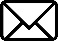  https://vk.com/mgu_53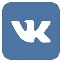   +7(8162) 70-00-63 доб. 2624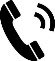 